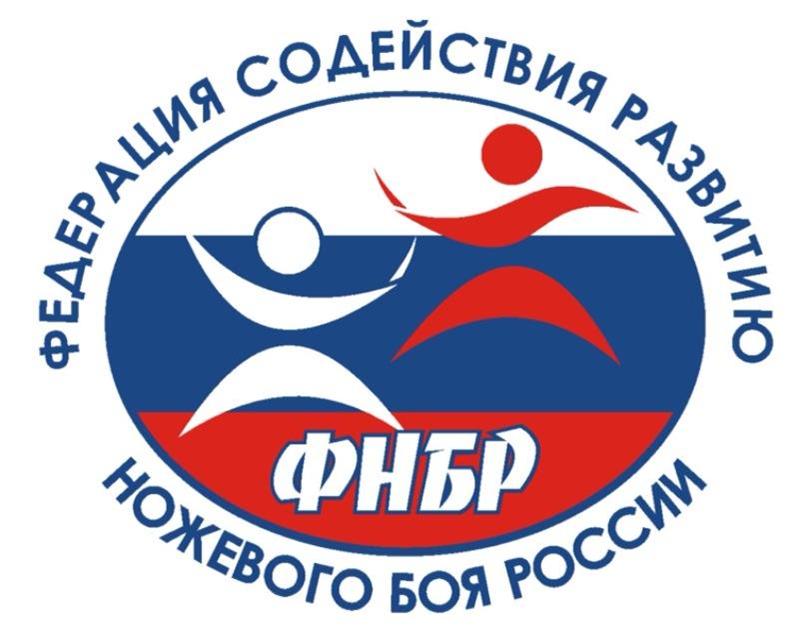 РегламентЧемпионат Россиипо спортивному ножевому бою23 декабря 2023город Москва ДАТА, ВРЕМЯ И МЕСТО ПРОВЕДЕНИЯГород Москва, ул.Лётная 73 (СК Чкалов Арена).Дата: 23 декабря 2023 года.Время регистрации: c 8–00 до 9–00, начало соревнований: 9–30.Окончание соревнований: 21–00.РЕГИСТРАЦИЯ УЧАСТНИКОВПредварительная регистрация: до 18 декабря 2023 года (до 23:59).Окончательная регистрация: до 21 декабря 2023 года (до 23:59).Для участия в соревнованиях необходимо не позднее 21 декабря 2023 г. до 23–59, зарегистрироваться на сайте: «tolpar.org», с указанием ФИО участника, категории и наименования клуба, а также перевести добровольный взнос, в указанные ниже сроки. Жеребьёвка: 22 декабря 2023 года.ЗАЯВКА НА УЧАСТИЕ И ВЗНОСЫРазмер добровольного взноса, за участие в турнире, с одного участника составляет: до 18 декабря 2023 г. (включительно):-	За одну категорию 1500 рублей-	За две категории 2000 рублей-	За три категории 2500 рублей		С 19 декабря по 21 декабря 2023:-	За одну категорию 2000 рублей-	За две категории 2500 рублей-	За три категории 3000 рублей3.3 Размер добровольного взноса за участие в турнире, с одного участника, действующего члена ШНБ Толпар\ФНБР, составляет: До 18 декабря 2023 г. (включительно):-	За одну категорию 1200 рублей-	За две категории 1700 рублей-	За три категории 2200 рублейС 19 декабря по 21 декабря 2023:-	За одну категорию 1700 рублей-	За две категории 2200 рублей-	За три категории 2700 рублей3.4 Подтверждение оплаты необходимо прислать на номер +7-917-565-58-88 (WhatsApp).Оплата по QR-коду (через банковское приложение) или по реквизитам ниже: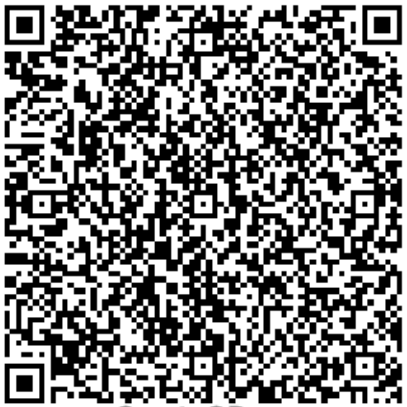 КАТЕГОРИИ УЧАСТНИКОВ И ПОСЛЕДОВАТЕЛЬНОСТЬКатегория «Дети»: мальчики и девочки 8–11 лет включительно. Категория «Юниоры»: мальчики и девочки 12–14 лет включительно.Категория «Юноши»: юноши 15–17 лет.Категория «Девушки»: девушки 15–17 лет.Участники категории «Женщины»: до 168 см включительно, свыше 169 см включительно.Участники категории «Мужчины»: до 175 см включительно, от 176 и до 184 см, свыше 185 см включительно.Мужская абсолютная категория: мужчины от 18 лет без учёта возраста и роста.Женская абсолютная категория: женщины от 18 лет без учёта возраста и роста.Командная категория, женская: два участника в команде.Командная мужская: три спортсмена-мужчины от 18 лет в команде.ПРОЧЕЕ	В рамках соревновательного дня пройдет так же Детско-Юношеский турнир «Молодая Гвардия», для категорий: Дети, Юниоры, Юноши и Девушки.КОНТАКТЫСтраница мероприятия: tolpar.orgКонтактные лица: Клюшенков Юрий +7-917-565-58-88Гуськов Илья +7-915-242-29-87Наименование организацииАвтономная Некоммерческая организация "Школа Спортивно-Прикладного Ножевого Боя "Толпар"ИНН/КПП9703110300/770301001ОГРН1227700605670ОКПО97119914Банк АО "Райффайзенбанк", г.МоскваРасчётный счёт40703810900000004230БИК044525700Корреспондентский счёт30101810200000000700 